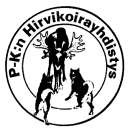 POHJOIS-KARJALAN HIRVIKOIRAYHDISTYS RY 
LiittymislomakePohjois-Karjalan Hirvikoirayhdistys on nimensä mukaan Pohjois-Karjalan alueella toimiva hirvikoiraharrastajien yhdistys. Se järjestää koiranäyttelyitä, kokeita, erilaisia kursseja sekä valistus- ja esitelmätilaisuuksia. Lisäksi yhdistys järjestää jäsenilleen mukavaa hirvikoiraihmisten yhdessäoloa, talkootapahtumia sekä vuosittaisia kilpailuja.  Yhdistykseen liittymismaksu on perhekohtainen 20 €, jonka varsinainen jäsen maksaa oman liittymisensä yhteydessä. Vuosittainen jäsenmaksu on 25 € varsinaiselta jäseneltä ja perhejäseneltä (samassa taloudessa asuva) 15 €. Perhejäsenellä on samat oikeudet (ja velvollisuudet) kuin varsinaisella jäsenelläkin, mutta jäsenpostia lähetetään vain varsinaisille jäsenille. Ainaisjäseneksi voi liittyä maksamalla 300 € ainaisjäsenmaksun. Eli jos olet liittymässä uutena varsinaisjäsenenä, tulee sinun maksaa yhteensä 45 €. Uusi perhejäsen maksaa vain 15 €. Mikäli haluat liittyä jäseneksi, täytä alla oleva kaavake ja lähetä se yhdistyksen sihteerille. Yhdistyksemme hallitus vahvistaa uudet jäsenet kokoustensa yhteydessä. Mikäli haluat lisätietoja yhdistyksen toiminnasta, käy osoitteessa www.pkhy.fi tai ota yhteys sihteeriin tai yhdistyksen hallituksen jäseniin. POHJOIS-KARJALAN HIRVIKOIRAYHDISTYS RY Minna Pajarinen SihteeriVasaraniementie 10 B 83700 PolvijärviPuh.  	050-3389407E-mail: 	pkhirvikoirayhdistys@gmail.com NIMI *:					
OSOITE *:					

PUHELINNUMERO *:					

SÄHKÖPOSTI *:					
Mikäli et omista sähköpostiosoitetta, lähetämme jäsenpostin kirjeitse.Alleviivaa Jäsenlajisi -ja maksusi 
Uuden jäsenen 
liittymismaksu 20 €
Varsinainen 
jäsen 25 €
Perhejäsen	 15€                         Varsinaisen jäsenen nimi:		Ainaisjäsen 300 €Päivämäärä:	     	Allekirjoitus			Päiväys Allekirjoitus 	 